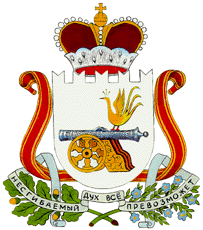 СОВЕТ ДЕПУТАТОВ БОЛТУТИНСКОГО СЕЛЬСКОГО ПОСЕЛЕНИЯ ГЛИНКОВСКОГО РАЙОНА СМОЛЕНСКОЙ ОБЛАСТИПРОЕКТРЕШЕНИЕ«____»  __________  2024 г.                                                      № О выражении мнения населения по вопросу преобразования муниципальных образований, входящих в состав муниципального образования «Глинковский район» Смоленской области путем их объединения во вновь образованное муниципальное образование с наделением его статусом муниципального округа – Глинковский муниципальный округ Смоленской области с административным центром в село ГлинкаВ соответствии со статьями 13, 28 Федерального закона от 6 октября 2003 года  № 131-ФЗ «Об общих принципах организации местного самоуправления в Российской Федерации», Уставом Болтутинского сельского поселения Глинковского района Смоленской области, учитывая результаты публичных слушаний по вопросу преобразования муниципальных образований, входящих в состав муниципального образования «Глинковский район» Смоленской области путем их объединения во вновь образованное муниципальное образование с наделением его статусом муниципального округа – Глинковский муниципальный округ Смоленской области с административным центром в село Глинка, Совет депутатов Болтутинского сельского поселенияРЕШИЛ:1. 2. Настоящее решение направить в Глинковский районный Совет депутатов. опубл3. Настоящее решение вступает в силу со дня его официального опубликования и подлежит обнародованию в соответствии со статьей 40 Устава Болтутинского сельского поселения Глинковского района Смоленской области.Глава муниципального образования Болтутинского сельского поселения
Глинковского района Смоленской области                                                                                                                     О.П. Антипова 